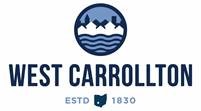 CITY OF WEST CARROLLTON PLANNING COMMISSIONAGENDAMay 4, 20236:30 p.m.City Council ChambersCivic Center - 300 E. Central AvenueCALL TO ORDERPLEDGE OF ALLEGIANCEROLL CALLAPPROVAL OF AGENDAAPPROVAL OF MINUTES AND RESOLUTIONSPUBLIC HEARINGSSC-23-1, Sign Code UpdateDECISION ITEMSDISCUSSION ITEMSReport by Director Briefing by City Council representative(s)Unscheduled BusinessNext Meeting: June 1, 2023COMMENTS BY THE AUDIENCE10. ADJOURNMENT